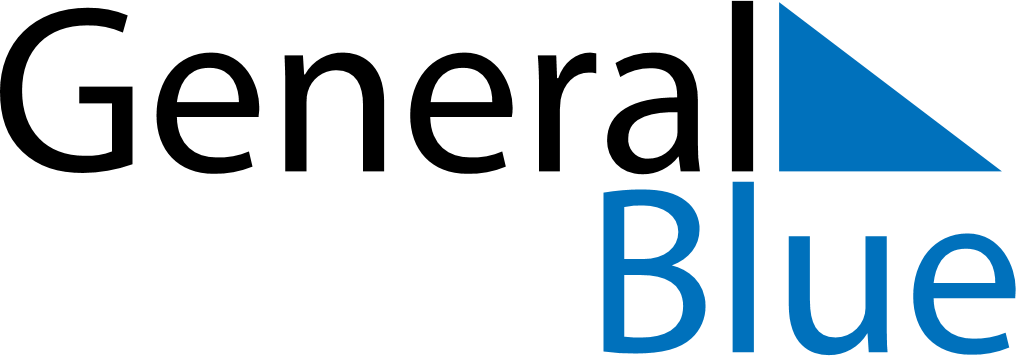 October 2024October 2024October 2024October 2024October 2024October 2024Viborg, DenmarkViborg, DenmarkViborg, DenmarkViborg, DenmarkViborg, DenmarkViborg, DenmarkSunday Monday Tuesday Wednesday Thursday Friday Saturday 1 2 3 4 5 Sunrise: 7:25 AM Sunset: 6:58 PM Daylight: 11 hours and 32 minutes. Sunrise: 7:27 AM Sunset: 6:55 PM Daylight: 11 hours and 27 minutes. Sunrise: 7:30 AM Sunset: 6:52 PM Daylight: 11 hours and 22 minutes. Sunrise: 7:32 AM Sunset: 6:50 PM Daylight: 11 hours and 18 minutes. Sunrise: 7:34 AM Sunset: 6:47 PM Daylight: 11 hours and 13 minutes. 6 7 8 9 10 11 12 Sunrise: 7:36 AM Sunset: 6:44 PM Daylight: 11 hours and 8 minutes. Sunrise: 7:38 AM Sunset: 6:42 PM Daylight: 11 hours and 4 minutes. Sunrise: 7:40 AM Sunset: 6:39 PM Daylight: 10 hours and 59 minutes. Sunrise: 7:42 AM Sunset: 6:37 PM Daylight: 10 hours and 54 minutes. Sunrise: 7:44 AM Sunset: 6:34 PM Daylight: 10 hours and 50 minutes. Sunrise: 7:46 AM Sunset: 6:31 PM Daylight: 10 hours and 45 minutes. Sunrise: 7:48 AM Sunset: 6:29 PM Daylight: 10 hours and 40 minutes. 13 14 15 16 17 18 19 Sunrise: 7:50 AM Sunset: 6:26 PM Daylight: 10 hours and 36 minutes. Sunrise: 7:52 AM Sunset: 6:24 PM Daylight: 10 hours and 31 minutes. Sunrise: 7:54 AM Sunset: 6:21 PM Daylight: 10 hours and 26 minutes. Sunrise: 7:56 AM Sunset: 6:19 PM Daylight: 10 hours and 22 minutes. Sunrise: 7:58 AM Sunset: 6:16 PM Daylight: 10 hours and 17 minutes. Sunrise: 8:01 AM Sunset: 6:13 PM Daylight: 10 hours and 12 minutes. Sunrise: 8:03 AM Sunset: 6:11 PM Daylight: 10 hours and 8 minutes. 20 21 22 23 24 25 26 Sunrise: 8:05 AM Sunset: 6:08 PM Daylight: 10 hours and 3 minutes. Sunrise: 8:07 AM Sunset: 6:06 PM Daylight: 9 hours and 59 minutes. Sunrise: 8:09 AM Sunset: 6:04 PM Daylight: 9 hours and 54 minutes. Sunrise: 8:11 AM Sunset: 6:01 PM Daylight: 9 hours and 49 minutes. Sunrise: 8:13 AM Sunset: 5:59 PM Daylight: 9 hours and 45 minutes. Sunrise: 8:16 AM Sunset: 5:56 PM Daylight: 9 hours and 40 minutes. Sunrise: 8:18 AM Sunset: 5:54 PM Daylight: 9 hours and 36 minutes. 27 28 29 30 31 Sunrise: 7:20 AM Sunset: 4:52 PM Daylight: 9 hours and 31 minutes. Sunrise: 7:22 AM Sunset: 4:49 PM Daylight: 9 hours and 27 minutes. Sunrise: 7:24 AM Sunset: 4:47 PM Daylight: 9 hours and 22 minutes. Sunrise: 7:26 AM Sunset: 4:45 PM Daylight: 9 hours and 18 minutes. Sunrise: 7:28 AM Sunset: 4:42 PM Daylight: 9 hours and 13 minutes. 